GUÍA Nº 4  DE MATEMATICA PRIMER NIVEL : A, B.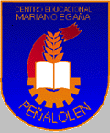 NOMBRE:………………………………………. CURSO…………………FECHA……………………….. PUNTOS ………… CALIFICACIÓN………………..INSTRUCCIONES GENERALES.-Debes trabajar en el cuaderno de matemática en forma ordenada.Imprimir guía (si es posible)  para que le quede respaldo.Debe presentar los trabajos cuando se le solicite. LA GUÍA 1 , 2 ,3  ¿ LA TERMINASTE?ADICIÓN DE NÚMEROS RACIONALES.Para resolver una adición  o sustracción  de números racionales, considera  lo siguienteSi están representados como números decimales, los ordenas de manera vertical, con la condición de que la coma decimal quede alineada, y resuelves , siempre que sean decimales finitos.Si están representados como fracciones ( o como decimales infinitos, en ese caso se escriben como fracción ). Simbólicamente se resuelven.             Con                1.- Desarrolla las siguientes adiciones y sustracciones de fracciones                           b) 	                c)                         a)                                                b)                        c)                         d) SUB SECTOR                         : MATEMATICAPERIODO                               : PRIMER SEMESTRE CURSO                                   : PRIMER NIVELNOMBRE DE LA UNIDAD    : NÚMEROSPROFESOR                             : JOSE NUÑEZ C.OBJETIVO                                        : REALIZAR ADICIONES EN  EL CONJUNTO DE LOS NÚMEROS    RACIONALES                                                    